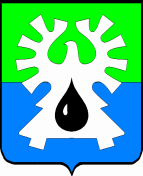 МУНИЦИПАЛЬНОЕ ОБРАЗОВАНИЕ ГОРОД УРАЙХанты-Мансийский автономный округ-ЮграПРИКАЗЗаместитель главы города Урайот  28.12.2015		                                                                         № 72 	      Об утверждении нормативных затрат на оказаниемуниципальных услуг (выполнение работ) муниципальному автономному учреждению «Культура»на 2016 год На основании частей 3 и 4 статьи 69.2 Бюджетного кодекса Российской Федерации, постановления администрации города Урай от 01.09.2015 №2858 «Об утверждении Положения о формировании муниципального задания на оказание муниципальных услуг (выполнение работ) в отношении муниципальных учреждений муниципального образования городской округ город Урай и финансовом обеспечении выполнения муниципального задания», распоряжения администрации города Урай от 03.11.2015 № 537-р «О возложении права подписи документов», приказа заместителя главы города Урай от 28.12.2015 №71 «Об утверждении методики формирования муниципального задания на оказание муниципальных услуг (выполнение работ) муниципального автономного учреждения «Культура»:1. Утвердить значение базового норматива затрат на оказание муниципальных услуг муниципального автономного учреждения «Культура», корректирующий коэффициент, применяемый при расчете нормативных затрат на оказание муниципальных услуг, на 2016 год, согласно приложению 1.2. Утвердить значение нормативных затрат на выполнение муниципальной работы муниципальным автономным учреждением «Культура» на 2016 год, согласно приложению 2.3. Настоящий приказ вступает в силу с 01.01.2016 года.4. Контроль за исполнением приказа оставляю за собой.Заместитель главы города Урай				    	       		С.В. Круглова